☆よういするもの・ぎゅうにゅうぱっく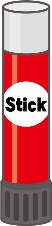 ・のり・シール　（パンダのめ）・がようし（パンダのみみ、はな、めのまわり）☆つくりかた０.　画用紙を鼻、耳、目の周り、顔の形に切る。１．がようしをぎゅうにゅうパックにのりではる。　（パンダのみみ、はな、めのまわり）２．めのシールをはる。かんせい！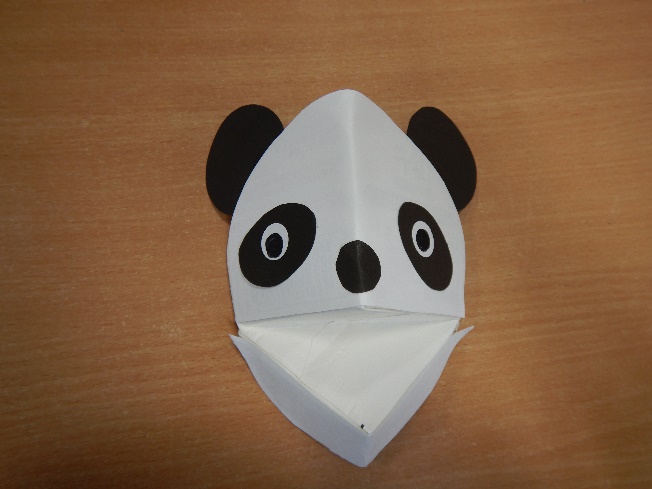 ☆くちをパクパクさせてあそんでね！！